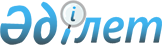 О внесении изменения в решение исполняющего обязанности акима Базартюбинского сельского округа Акжаикского района от 17 августа 2015 года № 8 "Об установлении ограничительных мероприятий на территории сел Базартобе и Кызылжар Базартюбинского сельского округа Акжаикского района"
					
			Утративший силу
			
			
		
					Решение исполняющего обязанности акима Базартюбинского сельского округа Акжаикского района Западно-Казахстанской области от 8 сентября 2015 года № 11. Зарегистрировано Департаментом юстиции Западно-Казахстанской области 7 октября 2015 года № 4079. Утратило силу решением исполняющего обязанности акима Базартюбинского сельского округа Акжаикского района Западно-Казахстанской области от 13 февраля 2018 года № 2
      Сноска. Утратило силу решением исполняющего обязанности акима Базартюбинского сельского округа Акжаикского района Западно-Казахстанской области от 13.02.2018 № 2 (вводится в действие после дня первого официального опубликования).

      В соответствии с Законами Республики Казахстан от 23 января 2001 года "О местном государственном управлении и самоуправлении в Республике Казахстан", от 24 марта 1998 года "О нормативных правовых актах", исполняющий обязанности акима сельского округа РЕШИЛ:

      1. Внести в решение исполняющего обязанности акима Базартюбинского сельского округа Акжаикского района от 17 августа 2015 года № 8 "Об установлении ограничительных мероприятий на территории сел Базартобе и Кызылжар Базартюбинского сельского округа Акжаикского района" (зарегистрированное в Реестре государственной регистрации нормативных правовых актов № 3992, опубликованное 27 августа 2015 года в газете "Жайық таңы") следующее изменение:

       пункт 2 исключить.

      2. Обеспечение государственной регистрации данного решения в органах юстиции, его официальное опубликование в информационно-правовой системе "Әділет" и в средствах массовой информации и контроль за исполнением настоящего решения оставляю за собой.

      3. Настоящее решение вводится в действие после дня первого официального опубликования.
					© 2012. РГП на ПХВ «Институт законодательства и правовой информации Республики Казахстан» Министерства юстиции Республики Казахстан
				
      Исполняющий обязанности акима 
Базартюбинского сельского округа

Г. Исатаева
